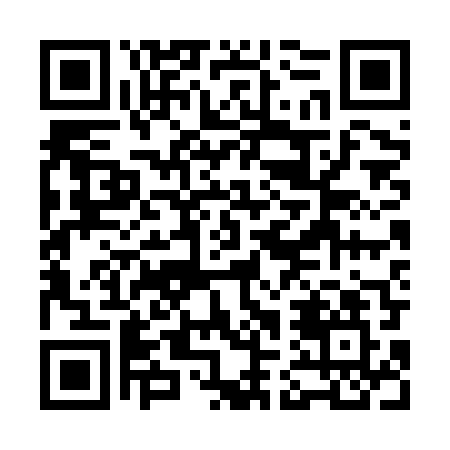 Prayer times for Wolica Piaskowa, PolandWed 1 May 2024 - Fri 31 May 2024High Latitude Method: Angle Based RulePrayer Calculation Method: Muslim World LeagueAsar Calculation Method: HanafiPrayer times provided by https://www.salahtimes.comDateDayFajrSunriseDhuhrAsrMaghribIsha1Wed2:485:0912:305:367:5310:032Thu2:455:0712:305:377:5410:063Fri2:425:0512:305:387:5610:094Sat2:395:0312:305:397:5710:115Sun2:365:0212:305:407:5910:146Mon2:325:0012:305:418:0010:177Tue2:294:5812:305:418:0210:208Wed2:264:5712:305:428:0310:239Thu2:234:5512:305:438:0510:2610Fri2:194:5412:305:448:0610:2911Sat2:164:5212:305:458:0810:3212Sun2:144:5112:305:468:0910:3513Mon2:144:4912:305:478:1110:3814Tue2:134:4812:305:488:1210:3815Wed2:134:4612:305:488:1310:3916Thu2:124:4512:305:498:1510:3917Fri2:114:4412:305:508:1610:4018Sat2:114:4212:305:518:1810:4119Sun2:104:4112:305:528:1910:4120Mon2:104:4012:305:528:2010:4221Tue2:104:3912:305:538:2210:4222Wed2:094:3812:305:548:2310:4323Thu2:094:3612:305:558:2410:4424Fri2:084:3512:305:558:2510:4425Sat2:084:3412:305:568:2710:4526Sun2:084:3312:305:578:2810:4527Mon2:074:3212:305:588:2910:4628Tue2:074:3212:315:588:3010:4629Wed2:074:3112:315:598:3110:4730Thu2:074:3012:316:008:3210:4831Fri2:064:2912:316:008:3310:48